Povinně volitelný kurz T386Letní semestr 2017/18Kombinované studiumTeologie a Symbol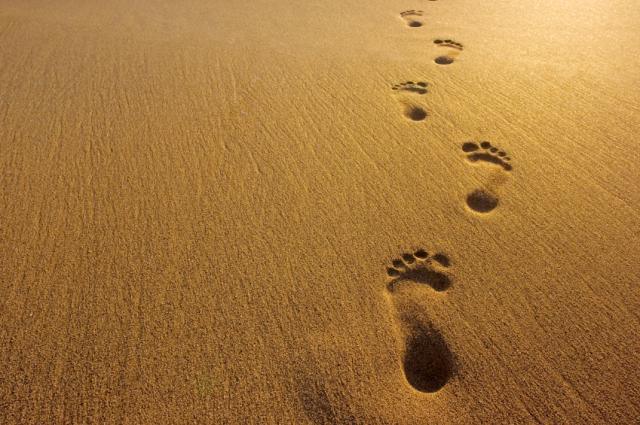 Sobota 07. dubna 2017 9-16 hMístnost: učebna č. 8Anotace:Seminář bude hermeneutickou metodou pracovat s texty a obrazy, které symbolicky vyjadřují náboženskou zkušenost a zkušenost Boha nebo s Bohem. Analyzované budou následující oblasti: umění, film, literatura, krajina, liturgie a kultura. Cílem semináře bude seznámení s různými metodami a způsoby výkladu světa a skutečnosti, a jejich prostřednictvím sledovat Boží stopy. Ze strany studentů se předpokládají základní znalosti z oblasti teologie, křesťanství a Bible. Očekává se otevřenost, ochota diskutovat a ochota se učit. Kurz je založen na diskusi, kritickém myšlení a společné práci s danými materiály, resp. na jejich interpretaci.